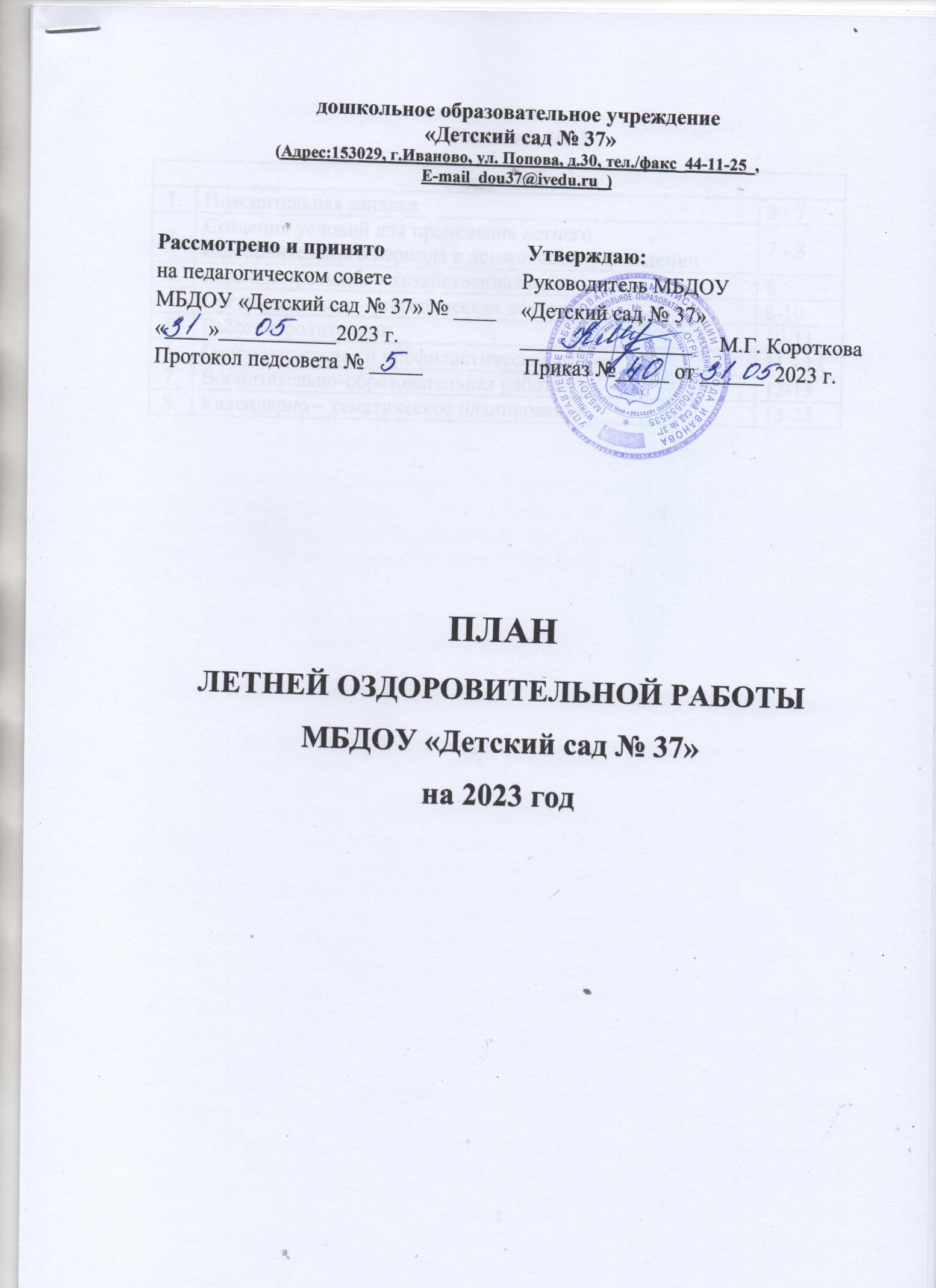 Пояснительная запискаЛето означает счастливые времена, хорошее солнце и потрясающие закаты. Лето зовёт нас туда, где волнуются речные и морские волны от свежего ветерка, где шуршит лазурный песок, где солнце ласкает нас своими тёплыми лучами! Лето пора отпусков – но может ли детская любознательность «уходить в отпуск»? Напротив, летом отпущенное на волю детское любопытство многократно усиливается, подогреваемое новыми впечатлениями.Грамотная организация летней оздоровительной работы в дошкольном учреждении, охватывающая всех участников образовательного процесса, предоставляет широкие возможности для укрепления физического и психического здоровья воспитанников, развития у них познавательного интереса, а также повышения компетентности родителей в области организации летнего отдыха  детей.Основная цель работы педагогического коллектива в летний оздоровительный период – это создание в дошкольном учреждении максимально эффективных условий для организации оздоровительной работы и развития познавательного интереса, творческих способностей воспитанников.Задачи работы:Создать условия, обеспечивающие охрану жизни и здоровья детей, предупреждение заболеваемости и травматизма;Реализовать систему мероприятий, направленную на оздоровление и физическое воспитание детей, развитие самостоятельности, инициативности;Создать позитивное эмоциональное настроение у детей через приобщение к природе, расширить общий кругозор детей, способствовать развитию их творческих способностей;Продолжать формировать устойчивый интерес, потребность в ЗОЖ, занятиях спортивными играми у воспитанников ДОУ и их родителей;Осуществлять педагогическое и санитарное просвещения родителей по вопросам воспитания и оздоровления детей в летний период.Успешность проведения летней оздоровительной работы (далее ЛОР) в дошкольном учреждении во многом определяется комплексным подходом к планированию, организации и медико-педагогическому контролю.При планировании оздоровительной работы в дошкольном учреждении  придерживаемся следующих принципов:комплексное использование профилактических, закаливающих оздоровительных технологий;непрерывное проведение профилактических, закаливающих оздоровительных мероприятий;формирование положительной мотивации у детей, медицинского персонала, педагогов к проведению профилактических, закаливающих и оздоровительных мероприятий;интеграция программы профилактики закаливания в семью;повышение эффективности системы профилактических, закаливающих и оздоровительных мероприятий за счет соблюдения в ДОУ санитарных правил и нормативов, оптимального двигательного режима и физической нагрузки, санитарного состояния учреждения, организации питания, воздушно-теплового режима и водоснабжения.Задачи работы с детьми: Образовательная область «Физическое развитие»:укреплять здоровье детей путем повышения адаптационных возможностей организма, развивать двигательные и психические способности, способствовать формированию положительного эмоционального состояния;всесторонне совершенствовать физические функции организма;повышать работоспособность детского организма через различные формы закаливания; формировать интерес и потребность упражнениями;удовлетворять естественную потребность в движении, создавать условия для демонстрации двигательных умений каждого ребенка;способствовать предупреждению заболеваемости и детского травматизма.Образовательная область «Художественно-эстетическое развитие»:закреплять и углублять музыкальные впечатления, полученные в течение года;поддерживать инициативу детей в импровизации;активизировать воображение, инициативу, творчество ребенка;развивать основы музыкально-театральной культуры, духовно обогащать детей положительными эмоциями; совершенствовать исполнительские умения детей в создании художественного образа, используя для этой цели игровые, песенные и танцевальные импровизации;развивать коммуникативные навыки в различных ситуациях общения: со сверстниками, педагогами, родителями и другими людьми;приобщать детей к наблюдению за действительностью, развивать умение видеть мир глазами творца-художника;предоставить свободу в отражении доступными для ребенка художественными средствами своего видения мира;развивать умения передавать настроение, состояние, отношение изображаемому, экспериментировать с различными видами и способами изображения;создавать максимальную свободу для проявления инициативы и необходимое для этого физическое и психологическое пространство.Образовательная область «Познавательное развитие»удовлетворять детскую любознательность, не подавляя при этом интереса к узнаванию природы, формировать необходимые для разностороннего развития ребенка представления о ней, прививать навыки активности и самостоятельности мышления;обеспечить широкие возможности для использования всех пяти органовчувств: видеть, слышать, трогать руками, пробовать на вкус, чувствовать различные элементы окружающего мира;развивать навыки общения со сверстниками, взрослыми и окружающейприродой с ориентацией на ненасильственную модель поведения.Образовательная область «Речевое развитие»развивать самостоятельное речевое творчество, учитывая индивидуальны способности и возможности детей;воспитывать интерес к языку и осознанное отношение детей к языковым явлениям;способствовать проявлению субъектной позиции ребенка в речевом общении со взрослыми и сверстниками.Образовательная область «Социально-коммуникативное развитие»развивать игровую деятельность воспитанников;приобщение к элементарным общепринятым нормам взаимоотношений со сверстниками и взрослыми;продолжать работу по формированию семейной, принадлежности, патриотических чувств;развивать трудовую деятельность, воспитывать ценностное отношение к собственному труду, труду других людей, его результатам;формировать представление об опасных для человека и окружающегомира природы ситуациях и способах поведения в них.Задачи работы с педагогами:повышение компетентности педагогов в вопросах организации летней оздоровительной работы; обеспечение методического сопровождения для планирования организации летнего отдыха.Задачи работы с родителямиповышение компетентности родителей в вопросах организации летнего отдыха детей;привлечение семей к участию в воспитательном процессе на основе педагогики сотрудничества;осуществление педагогического и санитарного просвещения родителей по вопросам воспитания и оздоровления детей в летний период.Планируемый результат: обогащение воспитанников новыми знаниями, яркими впечатлениями;снижение количества дней, пропущенных ребенком по болезни; количества случаев простудных заболеваний; средней продолжительности болезни одним ребенком при простудных заболеваниях);эмоционально-насыщенное, содержательное проживание ребенка в детском саду;удовлетворенность естественной потребности в движении, развивающееся в двигательном творчестве;активность, инициативность, раскрепощенность детей в общении;приобретение опыта нравственно-эстетического восприятия мира, проживания событий, ситуаций;наличие интереса к миру природы, любознательность, проявление гуманных способов взаимодействия с природным миром.проявление творческих способностей в различных видах детской деятельности;рост профессиональной компетенции и заинтересованности педагогов и родителей в сохранении и укреплении здоровья детей.Нормативно-правовая база:Проведение профилактических, закаливающих и оздоровительных мероприятий с детьми в летний период регламентирует нормативные документы:Конвенция о правах ребенка;«Конституция Российской Федерации» (принята всенародным голосованием 12.12.1993 с изменениями, одобренными в ходе общероссийского голосования 01.07.2020) – (ст. 38,41,42,43);Федеральный закон «Об основах охраны здоровья граждан в Российской Федерации» от 21.11.2011 N 323-ФЗ;Федеральный закон «Об обязательном медицинском страховании в Российской Федерации» от 29.11.2010 N 326-ФЗ;Федеральный закон «Об основных гарантиях прав ребенка в Российской Федерации» от 24.07.1998 N 124-ФЗ;Федеральный закон «Об образовании в Российской Федерации» от 29.12.2012 N 273-ФЗ;Приказ Минобразования РФ N 2715, Минздрава РФ N 227, Госкомспорта РФ N 166, Российской академии образования N 19 от 16.07.2002 года  « О совершенствовании процесса физического воспитания в образовательных учреждениях Российской Федерации»:Приказ Минздрава РФ от 04.04.03 № 139 «Об утверждении инструкции по внедрению оздоровительных технологий в деятельность образовательных учреждений»;СП 2.4.3648-20. Санитарные правила «Санитарно-эпидемиологические требования к организациям воспитания и обучения, отдыха и оздоровления детей и молодежи»ФГОС ДО;Программа развития ДОУ;Программа воспитания ДОУ:Инструкции по организации охраны жизни и здоровья детей в детских садах и на детских площадкахЛокальные акты ДОУ.Создание условий для проведения летнего оздоровительного периода в дошкольном учрежденииАдминистративно – хозяйственная работаОрганизационно-методическая деятельностьРабота с родителямиОздоровительная и профилактическая работаВоспитательно-образовательная работаПлан работы с детьмиТематический план воспитательно-образовательной работы на летний оздоровительный период 2023г.Планирование работы с детьми в летний период носит тематический характер. Используется общая тематика проводимых видов организованной и совместной деятельности в течение недели. Содержание их отличается в разных возрастных группах и зависит от возможностей детей.Сетка НОД на летний период.Сетка тематических недель по месяцамИюль 
1 неделя – Неделя дружбы «Поделись своей улыбкой!»
2 неделя – Неделя безопасности «Берегите себя!»3 неделя – Неделя детского творчества «Мы играем и поём, дружно весело живём»4 неделя – Неделя добрых сказок «В гостях у сказки»Август 
1 неделя – Неделя спорта «Неделя веселых игр»2 неделя – Неделя детского экспериментирования «Чудеса своими руками»3 неделя – Неделя здоровья «В здоровом теле – здоровый дух»4 неделя – Неделя экологии «Секреты природы»5 неделя – «До свидания, лето»ИЮЛЬАВГУСТСодержаниеСодержаниеСодержание1.Пояснительная записка3 - 72.Создание условий для проведения летнего оздоровительного периода в дошкольном учреждении7 - 83.Административно – хозяйственная работа84.Организационно – методическая деятельность8-105.Работа с родителями10-116.Оздоровительная и профилактическая работа11 - 127.Воспитательно-образовательная работа12-138. Календарно – тематическое планирование                                13-25№п/пВиды деятельностиВремя проведенияОтветственныйРабота с кадрамиРабота с кадрамиРабота с кадрамиРабота с кадрами1.Утверждение «Плана работы МБОУ на летний период»до  31 мая 2023 г.заведующий, ст. воспитатель2.Проведение инструктажа педагогов передначалом летнего периода по:- охране жизни и здоровья детей при организации летних праздников, игр, походов и экскурсий;- профилактике детского травматизма;- соблюдение питьевого и санитарно-эпидемиологического режима в летних условиях;- техники безопасности и охране труда в летний период;- по правилам оказания первой медицинской помощи;- правилам пожарной безопасности; - пропускной режим в ДОУ.с 16.05. 2023 г. по 26.05.2023 г.заведующий,ст. воспитатель, зам. заведующего по АХР3.Ежедневное проведение бесед с детьми:- по предупреждению травматизма;- соблюдение правил поведения во время выхода за территорию детского сада;- по соблюдению правил поведения в природе;- -по соблюдению правил безопасного поведения на дорогах.в течение летнегопериодавоспитатели групп4.Издание приказов:- об организации работы МБДОУ «Детский сад №37» в летний период;- об утверждении плана летней оздоровительной работы МБДОУ «Детский сад №37»- об усилении персональной ответственностиза охрану жизни и здоровья детей в летний период;Майзаведующий5- проведение контроля за соблюдением требований СаНПиН в летний период.№п/пВиды деятельностиВремя проведенияОтветственный1.Подготовка территории:- уборка территории детского сада;- ликвидация сухостоя и сорных растений;- уборка мусора;- покос травы;- ремонт оборудования на прогулочныхучастках, их покраска.в течении летнего периодамайзам. заведующего по АХР2.Частичный ремонт в приемных, туалетных и групповых комнатах: покраска, побелка и т.д. ремонт мебели в группах.июньСотрудники ДОУ3.Обеспечение песком игровых площадок.майзам. заведующего по АХР4.Дополнить выносной материал игрушкамии пособиями для игр с песком и водой дляразвития детей.июльвоспитатели групп, зам. заведующего по АХР5.Озеленение территории ДОУ.майвоспитатели групп6.Контроль за оборудованием на игровых участках групп.в течении летнего периодазам. заведующего по АХР,воспитатели групп7.Ремонт веранд на территории детского сада.майзам. заведующего по АХР, рабочий по обслуживанию здания8.Просушка ковровых изделий, матрасов, подушек, одеял.июньмл. воспитатели9.Обеспечение аптечкой всех группв течении летнего периодазам. заведующего по АХР10.Подготовка инвентаря для поливки цветовв течении летнего периодазам. заведующего по АХРКонсультации для воспитателейКонсультации для воспитателейКонсультации для воспитателейКонсультации для воспитателей1.- «Организация закаливающих мероприятий»;- «Организация детского творчества летом».июльСтепанова М.Н.1.- «Организация закаливающих мероприятий»;- «Организация детского творчества летом».июльст. воспитатель1.- «Организация двигательной деятельности на прогулке»;- «Создание развивающей предметно-пространственной среды в группах».августЛаврентьева О.И.1.- «Организация двигательной деятельности на прогулке»;- «Создание развивающей предметно-пространственной среды в группах».августТюрина О.В.Консультации для младших воспитателейКонсультации для младших воспитателейКонсультации для младших воспитателейКонсультации для младших воспитателей1.- «Особенности санитарно - гигиенической уборки в летний период».июльст. мед. сестраОсновы безопасности жизнедеятельности детей (ежедневное проведение бесед с детьми)Основы безопасности жизнедеятельности детей (ежедневное проведение бесед с детьми)Основы безопасности жизнедеятельности детей (ежедневное проведение бесед с детьми)Основы безопасности жизнедеятельности детей (ежедневное проведение бесед с детьми)1.Правила дорожного движения:
- Беседа о правилах пешехода, «Зачем нужны дорожные знаки», «Улица города», «О транспорте», «Вежливая улица»;
- Дидактические игры: «Угадай знак», «Угадай транспорт», «Четвертый лишний», «Светофор», «Разрезные картинки», «Что не «правильно?», «Логические цепочки», «Можно–нельзя, правильно–неправильно»;- Слушание, разучивание песенок. «Весѐлые путешественники» (сл.С.Михалкова, муз. М.Старокадомского),  «Машина» (сл. Н.Найденовой, муз. Т.Попатенко), «Песенка дорожных знаков» (сл. Г.Бойко, муз. Г.Дементьевой);- Конкурс семейного плаката «Безопасная дорога детства»;
- Организовать и провести развлечение «Дорожная азбука в загадках» (закреплениеправил дорожного движения).в течение летнего периодавоспитатели групп2.Бытовые ситуации:- Беседа с рассматриванием иллюстраций «Ядовитые растения, грибы», «Лекарственныерастения», «Грозы», «Наши соседи» (домашние животные), «Как вести себя на улице», «Как вести себя в автобусе», «Безопасность в природе»;
- Дидактические игры:  «Что где растет?», «Кто знает, пусть продолжает», «Лекарственные растения», «Хорошо–плохо», «Выложи – я отгадаю», «Кто я?»;- Театрализованные игры, этюды:  «Солнышко и тучка», «Цветок», «Старый гриб»;- Составление памяток: «Правила поведения на воде», «Как правильно загорать».в течение летнего периодавоспитатели групп3.Пожарная безопасность:
- Беседы:  «Правила поведения при пожаре», «Служба 01», «Труд пожарных», «Осторожно – огонь», «Огонь – судья беспечности».- Дидактические игры: «Можно – нельзя», «Предметы – источники пожара», «Домашниепомощники», «Кому что нужно?», «Я начну, а ты закончи»;- Просмотр видеофильмов.
- Конкурс рисунка «Спички детям не игрушки».в течение летнего периодавоспитатели группОрганизация смотров-конкурсов среди воспитателей группОрганизация смотров-конкурсов среди воспитателей группОрганизация смотров-конкурсов среди воспитателей группОрганизация смотров-конкурсов среди воспитателей групп1. Готовности к летнему оздоровительному периоду «Здравствуй, солнце! Здравствуй лето!»31.05.2023г.ст. воспитатель, педагоги1. Готовность групп к новому учебному году03.08.2023г.ст. воспитатель, педагогиКонтроль и руководство оздоровительной работойКонтроль и руководство оздоровительной работойКонтроль и руководство оздоровительной работойКонтроль и руководство оздоровительной работой1.Выполнение инструктажей, проверка состояния территории и сохранности выносного материала.в течение летазаведующий,старший воспитатель,зам. заведующего по АХР, ст. мед. сестра2.Организация питания (витаминизация, контроль калорийности пищи, документация по питанию) и питьевого режима.в течение летазаведующий,старший воспитатель,зам. заведующего по АХР, ст. мед. сестра3.Соблюдение режима дня в летний период.в течение летазаведующий,старший воспитатель,зам. заведующего по АХР, ст. мед. сестра4.Закаливание. Проведение спортивных игр иразвлечений. Организация сна, прогулок.в течение летазаведующий,старший воспитатель,зам. заведующего по АХР, ст. мед. сестра5.Индивидуальная и подгрупповая работа с детьми по развитию основных видов движений на прогулке.в течение летазаведующий,старший воспитатель,зам. заведующего по АХР, ст. мед. сестра6.Ведение документации.в течение летазаведующий,старший воспитатель,зам. заведующего по АХР, ст. мед. сестра7.Работа с родителями:- консультации;- оформление стендовых материалов.в течение летазаведующий,старший воспитатель,зам. заведующего по АХР, ст. мед. сестра№п/пВиды деятельностиВремя проведенияОтветственныйКонсультацииКонсультацииКонсультацииКонсультации1.Оздоровительная работа:
Оформление «Уголка здоровья для родителей»: - профилактика солнечного теплового удара;- профилактика кишечных инфекций;- организация закаливающих процедур.июльвоспитатели групп2.Экологическое воспитание:Консультации для родителей: «С малышом на даче».июльвоспитатели групп3.Трудовое воспитание:
«Привлекайте детей к труду в природе»августвоспитатели групп4.ПДД: «Безопасность детей на дороге в летний период»июль-августвоспитатели групп5.Подготовка буклетов для родителей: «Родители: а ваш ребенок в безопасности?», «Лето с пользой!», «Подвижные игры на свежем воздухе», «Развитие речи детей на прогулке», «Игры с песком и водой». июль-августст. воспитательИнформация в родительский уголокИнформация в родительский уголокИнформация в родительский уголокИнформация в родительский уголок1.Оформление стендовой информации дляродителей (режим дня, НОД, рекомендации поорганизации совместной работы семьи и ДОУ в летний период).июльвоспитатели групп2.Организация работы с семьями:Семейные конкурсы «Семейное древо», «Семейный герб».Выставки семейных работ: «Цветы в цветах радуги», «Город будущего»; изготовление воздушного змея совместно с родителями для игры в ДОУ.Оформление альбома «Как я провел лето» - совместно с родителями.июль - августвоспитатели группN п/пВиды деятельностиВиды деятельностиВремя проведенияВремя проведенияГруппаГруппаОтветственныйОтветственныйПрофилактическая работаПрофилактическая работаПрофилактическая работаПрофилактическая работаПрофилактическая работаПрофилактическая работаПрофилактическая работаПрофилактическая работаПрофилактическая работа1.1.Витаминотерапия: сок или свежие фрукты, свежие овощиВитаминотерапия: сок или свежие фрукты, свежие овощиежедневноежедневновсе возрастные группывсе возрастные группывоспитатели групп,мл. воспитатели
1.1.Соблюдение питьевого режимаСоблюдение питьевого режимаежедневноежедневновсе возрастные группывсе возрастные группы1.1.Полоскание рта водой комнатной температуры после приема пищиПолоскание рта водой комнатной температуры после приема пищиежедневноежедневновсе возрастные группывсе возрастные группы1.1.Сон в хорошо проветренном помещении;Сон в хорошо проветренном помещении;ежедневноежедневновсе возрастные группывсе возрастные группы1.1.Дыхательная гимнастикаДыхательная гимнастикаежедневноежедневносредняя, старшая группасредняя, старшая группа1.1.Гимнастика для глазГимнастика для глазежедневноежедневносредняя, старшая группа средняя, старшая группа 1.1.Игровой самомассаж стоп (лица, рук, спины)Игровой самомассаж стоп (лица, рук, спины)ежедневноежедневностаршая группастаршая группа1.1.Ходьба босиком по разным видам поверхностейХодьба босиком по разным видам поверхностейежедневноежедневномладшая, средняя, старшая группамладшая, средняя, старшая группаЗакаливающие мероприятияЗакаливающие мероприятияЗакаливающие мероприятияЗакаливающие мероприятияЗакаливающие мероприятияЗакаливающие мероприятияЗакаливающие мероприятияЗакаливающие мероприятияЗакаливающие мероприятия2.2.Методически грамотно организованные прогулки на воздухеМетодически грамотно организованные прогулки на воздухеежедневноежедневновсе возрастные группывсе возрастные группывоспитатели групп,мл. воспитатели
2.2.Воздушные и солнечные ванныВоздушные и солнечные ванныежедневноежедневновсе возрастные группывсе возрастные группы2.2.БосохождениеБосохождениев соответствии с погодными условиямив соответствии с погодными условиямисредняя, старшая группасредняя, старшая группа2.2.Обширное умывание после дневного снаОбширное умывание после дневного снаежедневноежедневносредняя, старшая группасредняя, старшая группа2.2.Гигиеническое обливание ног, обмываниеГигиеническое обливание ног, обмываниеежедневно послепрогулкиежедневно послепрогулкивсе возрастные группывсе возрастные группы2.2.Игры с водойИгры с водойв соответствии с погодными условиямив соответствии с погодными условиямивсе возрастные группывсе возрастные группыОрганизованные формы двигательной деятельностиОрганизованные формы двигательной деятельностиОрганизованные формы двигательной деятельностиОрганизованные формы двигательной деятельностиОрганизованные формы двигательной деятельностиОрганизованные формы двигательной деятельностиОрганизованные формы двигательной деятельностиОрганизованные формы двигательной деятельностиОрганизованные формы двигательной деятельности3.3.Утренняя гимнастика на открытом воздухе (различные виды)Утренняя гимнастика на открытом воздухе (различные виды)ежедневноежедневновсе возрастные группывсе возрастные группывоспитатели групп, ст. мед. сестра.
3.3.Оздоровительный бегОздоровительный бегежедневноежедневностаршая группастаршая группа3.3.Гимнастика после дневного снаГимнастика после дневного снаежедневно (5-10 мин.)ежедневно (5-10 мин.)все возрастные группывсе возрастные группы3.3.Двигательные разминки (пальчиковая гимнастика на развитие мелкой моторики, на внимание и координацию движений, гимнастика расслабления, корригирующая гимнастика)Двигательные разминки (пальчиковая гимнастика на развитие мелкой моторики, на внимание и координацию движений, гимнастика расслабления, корригирующая гимнастика)ежедневноежедневновсе возрастные группывсе возрастные группы3.3.Подвижные игрыПодвижные игрыежедневно(не менее 2-4 раз в день)ежедневно(не менее 2-4 раз в день)все возрастные группывсе возрастные группы3.3.Спортивные упражнения с элементами соревнованийСпортивные упражнения с элементами соревнованийежедневноежедневностаршая  группыстаршая  группы3.3.Индивидуальная работа по развитию основных движенийИндивидуальная работа по развитию основных движенийежедневноежедневновсе возрастные группывсе возрастные группы3.3.Физкультурные досугиФизкультурные досуги1 раз в месяц1 раз в месяцмладшая, средняя, старшая группамладшая, средняя, старшая группа3.3.Физкультурный праздникФизкультурный праздник1 раз в летний период1 раз в летний периодсредняя, старшая группасредняя, старшая группа3.3.Неделя здоровьяНеделя здоровья1 раз в летний период1 раз в летний периодвсе возрастные группывсе возрастные группы3.3.Самостоятельная двигательная деятельность детейСамостоятельная двигательная деятельность детейежедневноежедневновсе возрастные группывсе возрастные группы3.3.Целевые пешеходные прогулки, экскурсии за территорию дошкольного учрежденияЦелевые пешеходные прогулки, экскурсии за территорию дошкольного учреждения1 раз в неделю1 раз в неделюсредняя, старшая группасредняя, старшая группаN п/пВиды деятельностиВремя проведенияОтветственный1.Организация работы в группах по летнему расписанию ООДв течении летнего периодавоспитатели групп
2.Регулярное проведение целевых прогулок и экскурсий в ближайшее природное окружение;- наблюдения, эксперименты с живой инеживой природойв течении летнего периодавоспитатели групп
3.Организация трудовой деятельности детей:- на участке;- в цветнике;- с природным и бросовым материалом;- с тканью, бумагой.в течении летнего периодавоспитатели групп
4.Организация игровой деятельности детей через различные виды игр: - сюжетно - ролевые игры;- театрализованные, драматизации;- подвижные, малой подвижности;- эстафеты, спортивные игры (старшие группы);- дидактические, развивающие;- народные, хороводные, музыкальные;- с песком, водой, ветром;- игровые ситуации по образовательнойобласти «Социально-коммуникативное развитие».в течении летнего периодавоспитатели групп
5.Организация физкультурно – оздоровительной работы с детьми:- длительное пребывание на свежем воздухе;- проведение физкультурных занятий игимнастики на свежем воздухе;- проведение спортивных игр, упражнений (городки, бадминтон, футбол, волейбол); - спортивные развлечения.в течении летнего периодавоспитатели групп
Праздники и развлеченияПраздники и развлеченияПраздники и развлеченияПраздники и развлечения1.Праздничная программа «Мама, папа, я – дружная семья», посвященная 8 июля – Всероссийскому дню семьи, любви и верности.Викторина «В гостях у сказки».июльвоспитатели групп
2.Развлечение с красками и карандашами «В гостях у клоуна Разноцветки» – использование различных техник рисования с детьми.Праздничная программа «До свидания, лето!» августвоспитатели групп
Анализ летней оздоровительной работыАнализ летней оздоровительной работыАнализ летней оздоровительной работыАнализ летней оздоровительной работы1.Фотовыставка «Летние развлечения».августвоспитатели групп2.Анализ летней оздоровительной работы сдетьми в ДОУавгустст. воспитатель,воспитатели групп3.Мониторинг состояния здоровьясентябрьвоспитатели групп,ст. мед. сестраДни неделиНОДПонедельникФизическое развитие Художественно-эстетическое развитие (музыка)ВторникХудожественно-эстетическое развитие (рисование, аппликация, лепка) СредаФизическое развитиеЧетвергХудожественно-эстетическое развитие (Музыка)ПятницаФизическое развитиеТема неделиДни неделиСодержаниеI неделяНеделя дружбы «Поделись своей улыбкой!»Понедельник(03.07.2023 год)День друзейБеседы: «Для чего нужны друзья», «Давайте никогда не ссориться!», «Дружбой дорожить умейте!», «Дружба мальчиков и девочек».Чтение художественной литературы: «Теремок» обр. Д. Ушинского, «Игрушки» А. Барто, «Песенка друзей», «Я с ней дружу»,  «Подружки», «Сонечка» С. Михалков, «Три поросенка» пер. С. Михалкова, «Бременские музыканты» бр. Гримм, «Друг детства» В. Драгунский, «Цветик –семицветик» В. Катаев, «Бобик в гостях у Барбоса» Н. Носов.Малоподвижные игры: «Дружба крепкая», «Танец с другом», «Маленький круг – большой круг».Подвижные игры: «Липучки», «Найди себе пару», «Веселые старты».Дидактические игры: «Волшебный цветочек», «Фото друзей», «Назови своих друзей», «Смешное пианино».Хороводная игра: «Дружба».Изготовление подарка другу.Рисование портрета друга.Игровая программа «День дружбы».I неделяНеделя дружбы «Поделись своей улыбкой!»Вторник(04.07.2023 год)День хорошихманерБеседы: «Как и чем можно порадовать близких», «Кто и зачем придумал правила поведения, «Как вы помогаете взрослым», «Мои хорошие поступки».Чтение художественной литературы: С. Козлова «Трям! Здравствуй», стихотворение А. Барто«Шла вчера я по Садовой», М. Дружининой «Кто знает волшебное слово», А. Кондратьева «Добрый день», «Что такое хорошо и что такое плохо» – В. Маяковский; «Два жадных медвежонка»,«Сказка о глупом мышонке» С. Маршак, С. Михалков. «Мы с приятелем...», «Песенка друзей».Слушание песен: «Улыбка» сл. М. Пляцковского, муз. В. Шаинского, «Когда мои друзья со мной» сл. М. Танич, муз. В. Шаинский. Игровые упражнения: «Прости меня», «Паутина добрых слов», «Как принимать гостя».Рисование мелками на асфальте на тему: «Хорошее настроение»I неделяНеделя дружбы «Поделись своей улыбкой!»Среда(05.07.2023 год)День юмора и смехаБеседа с детьми «Что может тебя развеселить?»Чтение художественной литературы: Н. НосоваК. Чуковского «Игры с воздушными и мыльными шарами», чтение небылиц.Игры с зеркалом «Солнечные зайчики», игра-забава «Выдувание мыльных пузырей».Малоподвижные игры: «Передай воздушный шарик», «Перелети на воздушном шарике». I неделяНеделя дружбы «Поделись своей улыбкой!»Четверг(06.07.2023 год)День заботы илюбвиБеседы: «Семейная фотография», «Что радует и чтоогорчает близких людей». Чтение художественной литературы: стихотворение Н. Голя и Г. Григорьева «Семейная фотография», рассказ  В. Донниковой «Канавка», Э. Цюрупа «Улица Зеленая»,  Н. Гернет «Сестренка», С. Седов «Сказки про мальчика Лешу».Сюжетно-ролевая игра «Семья».Дидактические игры «Расскажи о…», «Кто сумеет?», «Кто живет в квартире»,  «Ласковые словечки». Отгадывание загадок  на тему «Семья», «Родной дом».Художественно-творческая деятельность «Моя дружная семья» (рисование).I неделяНеделя дружбы «Поделись своей улыбкой!»Пятница(07.07.2023 год)День семьиБеседы: «Лучший подарок для мамы, папы…», «Что такое дом», «Моя семья», «Что такое родословное древо». Дидактические игры «Как поступить?», «Это правда или нет?», «Угадай настроение».Чтение художественной литературы: В. Сухомлинский «Для чего говорят “спасибо”», Г. Остер. «Как хорошо дарить подарки», «Моя бабушка» С. Капутикян, «Мой дедушка» Р. Гамзатов, «Мама» Ю. Яковлев, «Бабушкины руки» Э. Успенский, «Вот так мама» Е. Рисование «Ромашка – символ семьи».Семейные конкурсы «Семейное древо», «Семейный герб».Оформление альбома «Детский сад – большая дружная семья»II НеделяНеделя безопасности «Береги себя!»Понедельник(10.07.2023 год)День дорожных знаковБеседы «Правила поведения в городе», «Наши помощники – знаки дорожные», «Как пришел к нам знак дорожный» .Дидактические игры: «Помоги перейти улицу», «Покажи правильный ответ», «Я – улица, ты – моя частичка», «Собери вместе».Чтение художественной литературы: Н. Калинина «Как ребята переходили улицу», М. Дружинина «Как правильно переходить дорогу», Н. Носов «Автомобиль», О. Камакин «Путешествие друзей».Слушание, разучивание песенки: «Песенка дорожных знаков» (сл. Г.Бойко, муз. Г.Дементьевой)Игра – моделирование «Безопасное путешествие с дорожными знаками».II НеделяНеделя безопасности «Береги себя!»Вторник(11.07.2023 год)День транспортаБеседы «История колеса», «Осторожно, пешеход!», «Машины и природа».Дидактические игры: «Четвертый лишний», ««Сложи картинку», «Угадай транспорт».Чтение художественной литературы: С. Михалков «Скверная история», Н. Кончаловский «Пристают к отцу ребята…», С. Михалков «Моя улица», В. Семерин «Запрещается–разрешается».Слушание, разучивание песенки: «Машина» (сл. Н.Найденовой, муз. Т.Попатенко.Театрализованные игры: «Загадки без слов», «Самолет», 
 «Мы автобус ожидали».II НеделяНеделя безопасности «Береги себя!»Среда(12.07.2023 год)День светофораБеседа «Генерал дорожных знаков».Проблемная ситуация «Мой зайчик попал под трамвай»Дидактические игры «Светофор», «Закончи предложение», «Красный, желтый, зеленый».Игра-моделирование «Три сигнала светофора»?».Чтение художественной литературы: О. Бедарев, «Светофор», по мотивам Г. Юршина, «Почему светофор так называется?», «Почему для светофора выбрали три цвета?», С. Михалков, «Бездельник-светофор».Слушание, разучивание песенки: «Весѐлые путешественники» (сл.С.Михалкова, муз. М.Старокадомского),II НеделяНеделя безопасности «Береги себя!»Четверг(13.07.2023 год)День пешеходаБеседа «Пешеходы на улицах города», «Дорожные знаки – друзья пешеходов», «Помни правила дорожного движения».Дидактические игры: «Это я …», «Пройди полосу препятствий», «Пройди по переходу».Чтение художественной литературы: Ю. Яковлева, «Делаем ребятам…», Н. Сорокин «Там, где шумный перекресток», В. Лебедев-Кумач «Про умных зверюшек».Игровая обучающая ситуация «Машины».II НеделяНеделя безопасности «Береги себя!»Пятница(14.07.2023 год)День «Это улица моя»Беседа:  «Как ты добрался до сада?», «Что такое улица?», «Правила поведения на улице».Дидактические игры  «Какой бывает транспорт?», «Разрезные картинки», «Собери машину».Чтение художественной литературы: С.Михалков «Моя улица», И. Токмакова «На машине ехали», В.Берестов «Про машину».Конкурс семейного плаката «Безопасная дорога детства»Организовать и провести развлечение «Дорожная азбука в загадках» (закрепление правил дорожного движения)III НеделяНеделя детского творчества «Мы играем и поём,дружно весело живём»»Понедельник(17.07.2023 год)День живописиБеседы: «Мир изобразительного искусства - это что за мир?», «Великие живописцы».Рассматривание летних пейзажей И.И. Левитана «Цветущие яблони», И.И. Шишкина «Утро в сосновом лесу».Ф. П. Толстого «Букет цветов, бабочка и птичка», Е. В. Зуева «Дары леса».Дидактические игры:  «Я художник», «Теплые и холодные цвета», «Собери пейзаж».Прослушиванием песни: сл. А. Кушнера, муз. Г. Гладкова-Югина «Песня о картинах».Художественно-творческая деятельность «Разноцветье» (аппликация из бумаги).III НеделяНеделя детского творчества «Мы играем и поём,дружно весело живём»»Вторник(18.07.2023 год)День детских писателейБеседы: «Откуда пришла книга», «Библиотека – дом, где живут книги».Дидактические игры:  «Разрезные картинки», «Лукошко со сказками», «Доскажи словечко».Чтение художественной литературы: сказки В. Бианки «Лис и мышонок», стихотворения С. Я. Маршака «Усатый-полосатый», русской  народной сказки «Мужик и медведь», сказки Н. Сладкова «Медведь и солнце», былины «Илья Муромец и соловей-разбойник»,  Сказка Ш. Перро «Кот в сапогах».Конкурс «Лучший чтец».Художественно-творческая деятельность «Разукрась героя сказки» – поспешим на помощь краскам – нарисуем дружно сказку (рисование).III НеделяНеделя детского творчества «Мы играем и поём,дружно весело живём»»Среда(19.07.2023 год)День музыкиБеседы «Мир музыки вокруг нас», «Зачем нужна музыка?», «Кто придумывает песни».Рассматривание иллюстраций, открыток с изображением музыкальных инструментов, фотографий композиторов.Дидактические игры:  «Что звучит»», «Третий лишний», «Чей музыкальный инструмент», «Веселый оркестр», «Подвижные орнаменты», «Делай так».Чтение художественной литературы: русского народного стихотворение «Цынцы-брынцы балалайка», рассказы «Музыкант», «Кто, чем поет?» В. Бианки, басня И. Крылова«Квартет».Слушание русских народных мелодий, классической музыки.Пение народных песен, исполнение народных танцев, хороводов.Просмотр музыкальных мультфильмов.III НеделяНеделя детского творчества «Мы играем и поём,дружно весело живём»»Четверг(20.07.2023 год)День театраБеседы: «Знакомство с театром», «В гостях у сказки», «Зрительская культура», «Куклы-игрушки и куклы-артисты».Рассматривание иллюстраций, открыток с изображением виды театров (музыкальный, кукольный, драматический, театр зверей и др.).Дидактические игры: «Передай позу», «Что мы делали, не скажем», «Отгадай, кто это?».Дыхательная и артикуляционная гимнастика: «Обнимашки», «Шарик лопнул», «Почистили зубки», «Машина».Прослушивание записи музыкальных сказок «Муха-Цокотуха», «Доктор Айболит».Игра-путешествие «В мире музыки и танца».III НеделяНеделя детского творчества «Мы играем и поём,дружно весело живём»»Пятница(21.07.2023 год)День детского творчестваБеседы: «Что такое искусство», «Что такое талант?».Дидактические игры  «Придумай рифму к слову», «Расскажи руками».Этюды: «Солнышко и тучка», «Бабушка Маланья», «Как живешь?». Творческая игра «Веселые стихи», Чтение художественной литературы: словацкая сказка «У солнышка в гостях» (в обработке С. Могилевской и Л. Зориной), «Лето»Э. Кузнецова, «Цветик-семицветик»  В. Катаев.Фестиваль любимых песен «Раз – словечко, два – словечко, будет песенка!»IV НеделяНеделя Добрых сказок «В гостях у сказки»Понедельник(24.07.2023 год)День сказок оживотныхБеседы: «Чему учат сказки?», «В гости к книге», «Мои любимые сказки».Дидактические игры  «Кто где живёт?», «Кто кем становится?», «Угадай, кто спрятался в домике», «Сказочное лото».Этюд на выражение эмоций.Игра-имитация движений животных.Мимическая гимнастика «Зверята».Чтение художественной литературы: сказки Х.К. Андерсена «Гадкий утёнок», сказки Ш. Перро «Кот в сапогах», сказки К. Чуковского «Цыплёнок», народные сказки  «Лиса и Медведь», «Лисичка со скалочкой», «Кот, петух и лиса», «Маша и медведь», «Два жадных медвежонка», «Жихарка», «Лиса и дрозд».Акция «Подари книгу в книжный уголок»IV НеделяНеделя Добрых сказок «В гостях у сказки»Вторник(25.07.2023 год)День русскихнародныхсказокБеседы: «Русские народные сказки», «Эти мудрые русские сказки!», «Какие сказки мы читали дома».Дидактические игры: «Хитрые картинки», «Придумай рифму», «Расскажи руками», «Сказочное лото».Чтение художественной литературы: русских народных сказок «Василиса прекрасная», «Петушок - золотой гребешок и жерновцы», «Лисичка-сестричка и волк», «Лиса и заяц», «Петушок и бобовое зёрнышко», «Бычок - чёрный бочок, белые копытца».Просмотр мультфильмов по русским народным сказкам.Подвижные русские народные игры: «Теремок», «Гори-гори ясно», «Ручеёк», «У медведя во бору», «Гуси- лебеди», «Кот и мышь», «Курочка -хохлатка», «Золотые ворота»Лепка «Сказочные приключения».IV НеделяНеделя Добрых сказок «В гостях у сказки»Среда(26.07.2023 год)ДеньволшебныхсказокБеседа «Сказочные маленькие человечки», «Герои сказок – какие они?».Дидактические игры:«Одень героя сказки», «Угадай сказку»,  «Сказочное лото», игра в кругу с мячом «Назови сказочного персонажа», «Закончи предложение знакомой сказки».Чтение художественной литературы: сказки Х.К. Андерсена «Снежная королева», русская народная сказка «По щучьему велению», «Царевна - лягушка», «Крошечка-Хаврошечка».Художественно-творческая деятельность: коллективная аппликация по сказке «Колобок»IV НеделяНеделя Добрых сказок «В гостях у сказки»Четверг(27.07.2023 год)День игрушек –герои сказокБеседа «Какие сказки я знаю».Рассматривание иллюстраций по сказкам.Загадывание загадок о сказках и сказочных героях.Дидактические игры: «Разрезные картинки по знакомой сказке», «Собери сказку», «Угадай тень», «Расскажисказку по серии картинок», «Назови сказку».Чтение художественной литературы: русских народных сказок «Семеро козлят», «Сестрица Алёнушка и братец Иванушка», «Журавель и лиса».Подвижные игры: «Мыши и кошка», «Лиса и зайцы», «Колобок», «Тень-тень-потетень».Художественно-творческая деятельность «Домик для сказочных героев» (конструирование).IV НеделяНеделя Добрых сказок «В гостях у сказки»Пятница(28.07.2023 год)День загадокБеседа «Что такое загадки?», «История загадок», «Какие бывают загадки?».Разучивание русских народных загадок по различным лексическим темам.Дидактические игры «Волшебный мешочек», «Угадай по описанию», «Что бывает таким же?», «Кто самый внимательный?», «Лишнее слово», «Я буду описывать предметы, а вы отгадайте!».Чтение художественной литературы: отгадывание загадок.Художественно-творческая деятельность:  рисуем отгадки.Развлечение: конкурс загадок «Лучшие загадайки и отгадайки»I Неделя
Неделя спорта «Неделя веселых игр»Понедельник(31.07.2023 год)День открытияспортивной неделиБеседы: «Моя семья и физкультура», «Мой любимый вид спорта», «Спорт в семье».Загадывание загадок о спорте и спортивном инвентаре.Дидактические игры: «Угадай вид спорта»,«Двигаемся, играя», «Одежда для спортсменов»Эстафеты «Чему мы научились».Подвижные игры: «Дружный хоровод», «Ловишки», «Солнечные зайчики», «Скакалки», «Прятки».Конкурс поделок «Летние виды спорта».I Неделя
Неделя спорта «Неделя веселых игр»Вторник(01.08.2023 год)День спортивныхигрБеседы: «Я и мой велосипед», «Летние виды спорта».Рассматривание иллюстраций «Велосипеды прошлого», «Необычные велосипеды».Слушание песни «Песня велосипедистов» сл. П. Ватник, муз. М. Панцери, Л. Пилат.Дидактические игры: «Придумай велосипедбудущего», «Собери велосипед», «Плохо-хорошо».Заучивание стихотворения С. Михалкова «Велосипед».Оформление фотовыставки «Я и мой верный друг-велосипед».I Неделя
Неделя спорта «Неделя веселых игр»Среда(02.08.2023 год)День дворовых игрБеседы: «Чем можно заниматься во дворе», «Как играли мамы и папы».Рассматривание сюжетных картинок «Во дворе», «На улице».Заучивание закличек и считалок для дворовых игр.Подвижные игры: «Десятки с мячом», «Штандер»,«Шлепанки», «Зевака», «Мяч-чижик», «Лапта»,«Вышибала».I Неделя
Неделя спорта «Неделя веселых игр»Четверг(03.08.2023 год)Мой веселый,звонкий мячБеседы: «Виды спорта с мячом», «Правила игры в мяч».Рассматривание иллюстраций о спортивных играх с мячом.Чтение художественной литературы: С.Я. Маршак «Мой веселый звонкий мяч», Е. Железнова «Весёлый мячик», «Сказки о мяче и Вовке», Л. Ушакова, Н. Радченко «Мой веселый мячик», «Приключения резинового мячика» А. Крылышкина.Подвижные игры: «Мой веселый, звонкий мяч», «Передай мяч», «Попади в круг», «Попади в корзину», «Салют», «Весёлые мячи», «Найди и промолчи», «Игра в мяч», «Лови-бросай», «Беги, весёлый мячик», «Охотники и зайцы», «Горячая картошка», «Земля – вода – небо», «Мяч в кругу».Игры – эстафеты с мячом.I Неделя
Неделя спорта «Неделя веселых игр»Пятница(04.08.2023 год)Веселый стадионРассматривание сюжетных картинок «На стадионе»,«Летняя олимпиада».Прослушивание спортивного марша, гимна РФ.Дидактические игры «Назови спортсмена», «Какой вид спорта».Физкультурные конкурсы «Самый-самый» на отбивание мяча, прыжки через скакалку, классики, резинки.II  Неделя
Неделя детского экспериментирования «Чудеса своими руками»Понедельник(07.08.2023 год)ДеньархитектурыБеседы: «Что такое профессия?», «Если бы я был архитектором…».Рассматривание альбомов «Стили архитектуры», «Ландшафтный дизайн», книг «Мой город» иллюстраций на тему архитектурных и строительных профессий.Дидактические игры «Дом и его части», «Хорошо – плохо», «Кто скажет, кто знает…» «Построй дом», «Из какого материала сделано?».Чтение художественной литературы: Шалаева Г.П. «Архитектор»; Емельянова О. «Новый город»; «Всех профессий очень много».Художественно-творческая деятельность аппликация «Терема и башни», «Город будущего».II  Неделя
Неделя детского экспериментирования «Чудеса своими руками»Вторник(08.08.2023 год)День часовБеседы: «О времени», «Если б не было часов», «Что мы знаем о часах».Рассматривание иллюстраций с изображением разных видов часов; частей суток; календарей.Дидактические игры «Когда это бывает», «Подбери узор для часов», «Путешествие в утро, день, вечер, ночь», «Что сначала, что потом?» (распорядок дня).Подвижные игры «Тише едешь – дальше будешь», «День – ночь», «Запоминалки» – с мячом.Чтение художественной литературы: А. Усачёв «Когда сова ложится спать», Н. Иванова «Времена суток», В. Степанов «Утро», «День», «Вечер», «Ночь», К. Ушинский «Утренние лучи».Художественно-творческая деятельность: «Выставка часов» - совместное изготовление макета часов родителями и детьми.II  Неделя
Неделя детского экспериментирования «Чудеса своими руками»Среда(09.08.2023 год)День радугиБеседа: «Как появляется радуга?»Дидактические игры «Соберем радугу», «Соберем цветик – семицветик», «Собери капельки в стакан», «Живое–неживое».Экспериментирование: опыт «Радуга», «Радуга в комнате», «Мыльные пузыри».Чтение художественной литературы: Л. Громова «Солнышко играя…», В. Барданов «Радуга», Л. Огурцова «Дождик и радуга», В. Степанов «Чудеса», М. Пляцковский «Радуга в руках», К. Чуковский «Радость».Художественно-творческая деятельность: «Рисуем радугу на асфальте»II  Неделя
Неделя детского экспериментирования «Чудеса своими руками»Четверг(10.08.2023 год)День юногоследопытаБеседа «Кто такие следопыты».Эксперименты: «Как из соленой воды добыть питьевую воду?», «Где вода?».Опыты «Как пчелки переносят пыльцу?», «Уличные тени», «Какие цветы сохраняются дольше: срезанные или оставшиеся на растении?», «Растения двигаются», «Чем пахнет воздух?».
 Подвижные игры «Найди свой цвет», «Прятки», «Найди флажок».Художественно-творческая деятельность: рисование нетрадиционными способами (появление ранее  нанесенного свечой рисунка).II  Неделя
Неделя детского экспериментирования «Чудеса своими руками»Пятница(11.08.2023 год)Тайны пескаБеседы с детьми «Правила игры с песком», «Тайны песка», «Песчаные бури».Игры: «Печатанье на сыром песке», «Угадай, что спрятано в песке», «Откопай руку», «Отгадай загадку».Опыты: «Подружим камни и песок с водой», «Пересыпание сухого песка через воронку». Художественно-творческая деятельность:  конкурс построек из песка «Песочная фантазия».III Неделя
Неделя здоровья «В здоровом теле – здоровый дух»Понедельник(14.08.2023 год)День чистотыБеседы: «Быть здоровыми  хотим», «О соблюдении личной гигиены в детском саду и дома».Экскурсия в медицинский кабинет.Дидактические игры: «Сложи картинку», «Что сначала, что потом?» (распорядок дня).Игра «Как живешь?» (на развитие двигательных способностей)Игры с водой «Поиск затонувших сокровищ».
Чтение художественной литературы: В. Лебедев-Кумач «Закаляйся!», Э. Мошковская «Уши», И. Демьянов «Умываемся мы чисто…».Художественно-творческая деятельность: конструирование «Солнышко».III Неделя
Неделя здоровья «В здоровом теле – здоровый дух»Вторник(15.08.2023 год)ДеньлекарственныхрастенийБеседы: «Что такое лекарственные растения», «Где и как используют лекарственныерастения.Просмотр книг, альбомов, энциклопедий о лекарственных растениях.Дидактические игры «Что было бы, если бы исчезли…», «Какого растения не стало?»,«Слова», «Что лишнее».Чтение художественной литературы: Онегов А. С. «Тропинка полевая», Крюкова Т. «Лесная аптека», Анишина Н «Азбука лечебных трав».Театрализованная деятельность: игра – пантомима «Травки - помощники».III Неделя
Неделя здоровья «В здоровом теле – здоровый дух»Среда(16.08.2023 год)ВитаминныйденьБеседы: «О пользе витаминов», «О наличии витаминов в растительной пище и их свойства».Знакомство с названиями витаминов и свойствами витаминов.Дидактические игры: «Узнай по запаху», «Узнай на вкус», «Вредно-полезно», «Витаминное угощение».Самомассаж: «Солнышко». Художественно-творческая деятельность: лепка «Витаминный салат».III Неделя
Неделя здоровья «В здоровом теле – здоровый дух»Четверг(17.08.2023 год)Забочусь освоем здоровьеБеседы: «Как я устроен», «Есть ли у кожи враги», «Что полезно, а что вредно для организма».Встреча с медицинским работником детского сада.Дидактические игры: «Полезно или нет», «Для чего то надо?», «Помоги попавшим в беду», «Топ-хлоп».Практические задания: «Приготовь обед», «Как правильно чистить зубы».Самомассаж: «Мыло».Чтение художественной литературы: К. Чуковский «Мойдодыр», В. Бондаренко «Где здоровье медвежье», Е. Благинина «Аленушка», З. Александрова «Вкусная каша», А. Кондратьев «Зеркало».Просмотр презентации «Правило здорового сердца».III Неделя
Неделя здоровья «В здоровом теле – здоровый дух»Пятница(18.08.2023 год)В гостях уАйболитаБеседы «О микробах», «Об условиях для сохранения здоровья».Практические задания: «Вызов врача», «Лечение Петрушки».Дидактические игры: «Кто быстрее», «Содержимое аптечки», «Доскажи словечко», «Собери цветок здоровья».Загадывание загадок по «Валиологии».Чтение художественной литературы: «Восполение хитрости» А. Милн, «Прививка» С. Михалков, «Айболит» К. Чуковский.Сюжетно-ролевая игра «В гости к Мишутке».IV Неделя
Неделя экологии «Секреты природы»Понедельник(21.08.2023 год)Чудеса в природе открываем сами Беседа «Как человек должен охранять природу».Рассматривание глобуса.Дидактические игры «Парные картинки», «Кто, как устроен?», «Узнай по описанию», «Назови жилище», «Четвертый лишний».Чтение художественной литературы: сказки К.Чуковского «Муха-цокотуха», рассказа В. Бианки «Приключения Муравьишки», русской  народной сказки «Царевна-лягушка», стихотворения Е.Павловой  «Бабочка».Художественно-творческая деятельность: «Сделаем копию гусеницы» (аппликация), «Божья коровка» (оригами), «Птичка» (конструирование из бумаги).
.IV Неделя
Неделя экологии «Секреты природы»Вторник(22.08.2023 год)День лесных зверейБеседы: «Мир животных», «Будь осторожен», «Для чего зайцам нужны волки и лисы?».Дидактические игры  «Чьи детки?», «Составь целое из частей», «Правила поведения в природе», «Назови жилище», «Четвертый лишний».Чтение художественной литературы: сказки Д. Мамин – Сибиряк  «Сказка про храброго зайца» , рассказа В. Бианки «Приключения Муравьишки», стихотворения С. Михалкова «Веселый турист».Художественно-творческая деятельность: «Небывалое животное» (рисование), «Моё любимое насекомое» (рисование на асфальте), «Радостная пчёлка» (аппликация).IV Неделя
Неделя экологии «Секреты природы»Среда(23.09.2023 год)День водыБеседы: «Океан», «Морские обитатели», Дидактические игры  «По дну океана вместе с Русалочкой», «Мозаика», «Загадай, мы отгадаем», «В каких словах есть вода?», «Сосчитай и скажи».Сюжетно ролевая игра «Путешествие на пароходе», «Путешествие на подводной лодке».Чтение художественной литературы: стихотворения М. Исаковского «Поезжай за моря, океаны», рассказа Е. Пермяк «Первая рыбка», Норвежской  народной сказки «Почему вода соленая»,  рассказы   Г.Косовой  «Азбука подводного мира»,  сказки С.Сахарнова  «Кто в море живёт?», сказки Г.Х.Андерсен «Русалочка», русской  народной сказка «По щучьему веленью».Художественно-творческая деятельность: «Морское дно» (аппликация), «В подводном царстве Нептуна» (рисование).IV Неделя
Неделя экологии «Секреты природы»Четверг(23.08.2023 год)День цветовБеседа «Как лейка с цветами дружила».Опыты «Как увидеть движение воды через корешки?»,«Для чего корешки?», «Нужен ли корешкам воздух?», «В погоне за светом».Дидактические игры: «Необычные цветы», 
 «Собери букет», «Посади бабочку на цветок», «Какого растения не стало?».Чтение художественной литературы: С. Баруздин «Подорожник», М. Авдеева «Ромашка», Л. Герасимова «Василек», «Колокольчик», «Незабудки», С. Кузнецов «Сказка о васильке», М. Шкурина «Сказка про котенка Кузьку и прекрасный цветок».Театрализованная игра «В лесу».IV Неделя
Неделя экологии «Секреты природы»Пятница(25.08.2023 год)День землиБеседы: «Правила безопасности на природе», «Мы хотим, чтоб от народа не страдала природа», «Откуда берется и куда девается мусор?», «Лес богатство и краса! Береги свои леса!».Рассматривание глобуса.Дидактические игры «Объясни знак», «Какое растение поможет?», «На лугу пасутся ко…», «Скажи, одним словом», «Когда это бывает?».Чтение художественной литературы: стихотворения В. Орлова «Ты скажи мне, реченька лесная…», рассказа К.Ушинский «Когда наступает лето»,  стихотворение А.Усачева « Что такое лето», С.Маршака « Июнь. Июль. Август»,  Г.Кружкова «Хорошая погода».Художественно-творческая деятельность:  «Волшебные камешки» (рисование на камнях), рисуем мелками на асфальте. «Пусть всегда будет солнце». Экологическое развлечение. Туристический поход «Вместе весело шагать».V Неделя
«До свиданье, лето!»Понедельник(28.08.2023 год)Подарки летаБеседы: «Любимое время года», «Что нам лето принесло?», «Подарки лета».Развивающие игры «Друзья солнышка», «Летние вопросы» (с мячом), «А что у вас?».Чтение художественной литературы: Н. Сладков «Сушеные камни», Б. Заходер «Все на свете нужны», русская народная сказка «Баба Яга и ягоды», В. Даль «Война грибов с ягодами».Рисование ладошками «Радужные рыбки» (нетрадиционное).V Неделя
«До свиданье, лето!»Вторник(29.08.2023 год)День юного художникаБеседы: «Любимое время года», «Летние развлечения».Дидактические игры: «Ассоциации», «Вершки–корешки», «Когда это бывает?».Игра-превращение «Волшебная корзинка».Чтение художественной литературы П. Пронуз «Я рисую лето», В. Сутеев «Под грибом», К. Чуковский «Краденное солнце», Л. Толстой «Какая бывает роса на траве».Эксперимент «Краски лета».V Неделя
«До свиданье, лето!»Среда(30.08.2023 год)День пожеланийБеседа «Почему лето называют красным».Подвижная игра «Цветок и Ветерок».Дидактическая игра «Путешествие волшебников».Логоритмическая игра «Заботливое солнышко»Чтение художественной литературы: В. Катаев «Дудочка и кувшинчик», П. Мазаева «Сказка про Нарциссу», Э. Кузнецова «Лето».Конкурс рисунка «Лучшее пожелание»V Неделя
«До свиданье, лето!»Четверг(31.08.2023 год)Последний день летаБеседа «Вот и кончилось лето красное»Дидактические игры «Кто знает, пусть продолжает», «Кто больше знает о деревьях?», «Собери букет».
Музыкально-дидактическая игра «На лугу».
Чтение художественной литературы: Б. Александров «Сказка о ромашках», «Белый клевер», «Подорожник», «Колокольчики», «Иван-да-марья», «Сказка про цветок иван-да-марья».Выпуск стенгазеты «Вот оно, какое наше лето!»Праздничная программа «До свидания, лето!»